П О С Т А Н О В Л Е Н И ЕПРАВИТЕЛЬСТВА  КАМЧАТСКОГО КРАЯ             г. Петропавловск-КамчатскийПРАВИТЕЛЬСТВО ПОСТАНОВЛЯЕТ:1. Внести в постановление Правительства Камчатского края от 28.03.2012 № 167-П «Об установлении дополнительных ограничений времени, условий и мест розничной продажи алкогольной продукции на территории Камчатского края» следующие изменения:1) в части 1:а) в пункте 1:- слова «за исключением розничной продажи алкогольной продукции, осуществляемой организациями, и розничной продажи пива и пивных напитков, сидра, пуаре, медовухи, осуществляемой индивидуальными предпринимателями, при оказании такими организациями и индивидуальными предпринимателями услуг общественного питания» заменить словами «за исключением розничной продажи алкогольной продукции при оказании услуг общественного питания»;б) пункт 2 изложить в следующей редакции:«2) в зданиях, строениях, сооружениях, помещениях, в которых:а) осуществляют деятельность:	- образовательные организации (за исключением организаций дополнительного образования, организаций дополнительного профессионального образования);	- организации, осуществляющие обучение несовершеннолетних;	- юридические лица независимо от организационно-правовой формы и индивидуальные предприниматели, осуществляющие в качестве основного (уставного) вида деятельности медицинскую деятельность или осуществляющих медицинскую деятельность наряду с основной (уставной) деятельностью на основании лицензии, выданной в порядке, установленном законодательством Российской Федерации, за исключением видов медицинской деятельности по перечню, утвержденному Правительством Российской Федерации 	б) размещены объекты спорта;»;2) часть 1(2) изложить в следующей редакции:«1(2) Розничная продажа слабоалкогольных тонизирующих напитков и слабоалкогольных энергетических напитков не допускается на территории Камчатского края с 10.00 до 22.00 часов.»;	3) часть 1(3) изложить в следующей редакции:«1(3). Установить, что пункт 2 части 1 настоящего постановления не распространяется на здания, строения, сооружения, помещения, предназначенные для предоставления гостиничных услуг, в которых осуществляют деятельность медицинские организации и (или) размещены объекты спорта), пункт 4 части 1 настоящего постановления не распространяется на розничную продажу алкогольной продукции при оказании услуг общественного питания.».	2. Настоящее постановление вступает в силу через 10 дней после дня его официального опубликования.Губернатор Камчатского края			                              В.И. ИлюхинСОГЛАСОВАНО:Заместитель Председателя Правительства Камчатского края                                                    М.А. СубботаМинистр экономического развитияи торговли Камчатского края                                                       Д.А. КоростелевНачальник Главного правового управления Губернатора и Правительства Камчатского края                                                         С.Н. ГудинИсп.:Министерство экономического развития и торговли Камчатского краяАланкина Любовь Доуковнател: 229817Пояснительная записка к проекту постановления Правительства Камчатского края «О внесении изменений в постановление Правительства Камчатского краяот 28.03.2012 № 167-П «Об установлении дополнительных ограничений времени, условий и мест розничной продажи алкогольной продукции» Настоящий проект постановления разработан в целях приведения постановления Правительства Камчатского края от 28.03.2012 № 167-П «Об установлении дополнительных ограничений времени, условий и мест розничной продажи алкогольной продукции» в соответствие с требованиями пункта 10 части 2, а также абзаца второго части 5 статьи 16 Федерального закона от 22.11.1995 № 171-ФЗ «О государственном регулировании производства и оборота этилового спирта, алкогольной и спиртосодержащей продукции и об ограничении потребления (распития) алкогольной продукции», с учетом Апелляционного определения Верховного суда Российской Федерации от 24.08.2016 № 33-АПГ16-15.Проект постановления 27.03.2017 размещен на официальном сайте исполнительных органов государственной власти Камчатского края в сети «Интернет» для проведения в срок по 04.04.2017 независимой экспертизы на коррупциогенность. 	Издание настоящего постановления Правительства Камчатского края не потребует выделения дополнительных средств из краевого бюджета.	В отношении проекта проводится оценка регулирующего воздействия до 25.04.2017 года. Принятие проекта постановления Правительства Камчатского края не потребует дополнительного финансирования из краевого бюджета..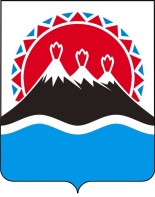 №О внесении изменений в постановление Правительства Камчатского края от 28.03.2012 № 167-П «Об установлении дополнительных ограничений времени, условий и мест розничной продажи алкогольной продукции на территории Камчатского края»